KikkersKikkers zingen,kikkers springen,dansen poot aan pootje,en springen uit het  slootje.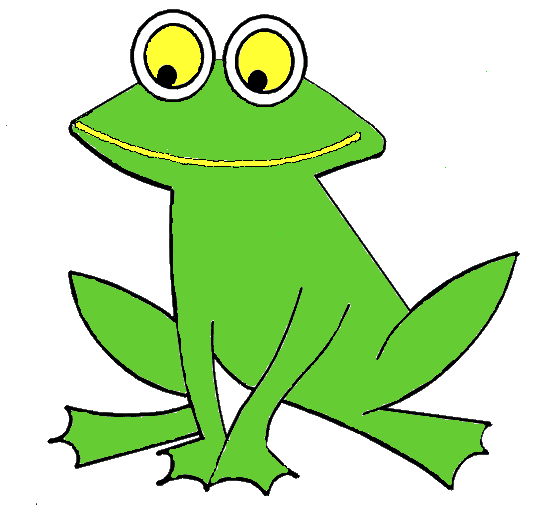 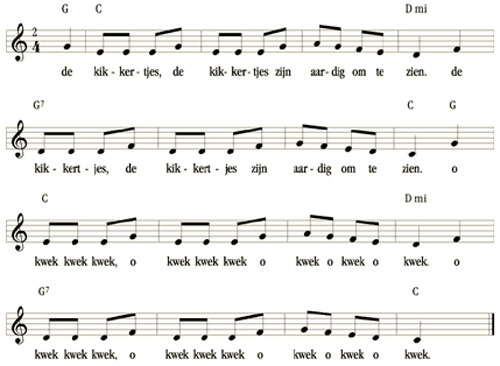 